Publicado en Madrid el 01/07/2024 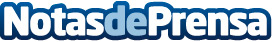 Euronet potencia  "Epay Tax Free" por las buenas perspectivas de turismo en EuropaLos Juegos Olímpicos representan el próximo hito de incremento del turismo en Europa. Euronet Worldwide, Inc., compañía líder en servicios de pago a nivel mundial y con presencia en más de 170 países, a través de su división Euronet Merchant Services potencia en el mercado europeo los beneficios de epay Tax FreeDatos de contacto:Cristina MurgasQuum638 572 961Nota de prensa publicada en: https://www.notasdeprensa.es/euronet-potencia-epay-tax-free-por-las-buenas Categorias: Internacional Finanzas Viaje Turismo Consumo http://www.notasdeprensa.es